                 Kính gửi: Ngân hàng Thương mại Cổ phần Đầu tư và Phát triển Việt Nam – BIDV                                   Số CIF  Tôi/Chúng tôi xác nhận rằng những thông tin trên đây đều chính xác và đầy đủ. Chúng tôi chấp nhận để Ngân hàng TMCP Đầu tư và Phát triển Việt Nam (“Ngân hàng”) xác thực các thông tin trên bằng bất cứ nguồn nào mà Ngân hàng lựa chọn. Tôi/chúng tôi đồng ý việc sử dụng thẻ và sẽ tuân theo những Điều kiện và điều khoản phát hành và sử dụng thẻ ghi nợ dành cho Doanh nghiệp của Ngân hàng, mà cùng với Đăng ký phát hành và sử dụng thẻ ghi nợ dành cho Doanh nghiệp này sẽ tạo thành một Hợp đồng phát hành và sử dụng thẻ ghi nợ dành cho Doanh nghiệp (“Hợp đồng”). Chữ ký dưới đây sẽ là chữ ký mẫu mà tôi/chúng tôi dùng cho tất cả các giao dịch liên quan đến thẻ của tôi/chúng tôi. Tôi/chúng tôi hiểu rằng, theo quy định của Ngân hàng, những thông tin trong đơn đăng ký này phải là những thông tin cập nhật nhất. Tôi/chúng tôi xác nhận và đồng ý để Ngân hàng tự do cung cấp thông tin của tôi/chúng tôi, bao gôm cả thông tin của Chủ thẻ chính và Chủ thẻ phụ. 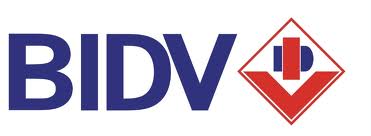 ĐĂNG KÝ PHÁT HÀNH VÀ SỬ DỤNG THẺ GHI NỢ DÀNH CHO DOANH NGHIỆPChi nhánhTHÔNG TIN KHÁCH HÀNG  (CHỦ THẺ CHÍNH)  THÔNG TIN KHÁCH HÀNG  (CHỦ THẺ CHÍNH)  THÔNG TIN KHÁCH HÀNG  (CHỦ THẺ CHÍNH)  THÔNG TIN KHÁCH HÀNG  (CHỦ THẺ CHÍNH)  THÔNG TIN KHÁCH HÀNG  (CHỦ THẺ CHÍNH)  THÔNG TIN KHÁCH HÀNG  (CHỦ THẺ CHÍNH)  THÔNG TIN KHÁCH HÀNG  (CHỦ THẺ CHÍNH)  THÔNG TIN KHÁCH HÀNG  (CHỦ THẺ CHÍNH)  THÔNG TIN KHÁCH HÀNG  (CHỦ THẺ CHÍNH)  THÔNG TIN KHÁCH HÀNG  (CHỦ THẺ CHÍNH)  THÔNG TIN KHÁCH HÀNG  (CHỦ THẺ CHÍNH)  THÔNG TIN KHÁCH HÀNG  (CHỦ THẺ CHÍNH)  THÔNG TIN KHÁCH HÀNG  (CHỦ THẺ CHÍNH)  THÔNG TIN KHÁCH HÀNG  (CHỦ THẺ CHÍNH)  THÔNG TIN KHÁCH HÀNG  (CHỦ THẺ CHÍNH)  THÔNG TIN KHÁCH HÀNG  (CHỦ THẺ CHÍNH)  THÔNG TIN KHÁCH HÀNG  (CHỦ THẺ CHÍNH)  THÔNG TIN KHÁCH HÀNG  (CHỦ THẺ CHÍNH)  Tên đăng ký của Doanh nghiệp (Tiếng Việt và Tiếng Anh- Ghi đầy đủ như trong Giấy phép)Tên đăng ký của Doanh nghiệp (Tiếng Việt và Tiếng Anh- Ghi đầy đủ như trong Giấy phép)Tên đăng ký của Doanh nghiệp (Tiếng Việt và Tiếng Anh- Ghi đầy đủ như trong Giấy phép)Tên đăng ký của Doanh nghiệp (Tiếng Việt và Tiếng Anh- Ghi đầy đủ như trong Giấy phép)Tên đăng ký của Doanh nghiệp (Tiếng Việt và Tiếng Anh- Ghi đầy đủ như trong Giấy phép)Tên viết tắt: Tên viết tắt: Tên viết tắt: Tên viết tắt: Tên viết tắt: Tên viết tắt: Tên viết tắt: Tên viết tắt: Tên viết tắt: Tên viết tắt: Tên viết tắt: Tên viết tắt: Tên viết tắt: Tên viết tắt: Tên viết tắt: Tên viết tắt: Tên viết tắt: Tên viết tắt: Địa chỉ đăng ký kinh doanh:                                                                Địa chỉ đăng ký kinh doanh:                                                                Địa chỉ đăng ký kinh doanh:                                                                Địa chỉ đăng ký kinh doanh:                                                                Địa chỉ đăng ký kinh doanh:                                                                Địa chỉ đăng ký kinh doanh:                                                                Địa chỉ đăng ký kinh doanh:                                                                Địa chỉ đăng ký kinh doanh:                                                                Địa chỉ đăng ký kinh doanh:                                                                Địa chỉ đăng ký kinh doanh:                                                                 Địa chỉ giao dịch:  Địa chỉ giao dịch:  Địa chỉ giao dịch:  Địa chỉ giao dịch:  Địa chỉ giao dịch:  Địa chỉ giao dịch:  Địa chỉ giao dịch:  Địa chỉ giao dịch: Số giấy chứng nhận đăng ký doanh nghiệp/QĐ thành lập:                                             Ngày cấp:      /      /        Nơi cấp:                 Số giấy chứng nhận đăng ký doanh nghiệp/QĐ thành lập:                                             Ngày cấp:      /      /        Nơi cấp:                 Số giấy chứng nhận đăng ký doanh nghiệp/QĐ thành lập:                                             Ngày cấp:      /      /        Nơi cấp:                 Số giấy chứng nhận đăng ký doanh nghiệp/QĐ thành lập:                                             Ngày cấp:      /      /        Nơi cấp:                 Số giấy chứng nhận đăng ký doanh nghiệp/QĐ thành lập:                                             Ngày cấp:      /      /        Nơi cấp:                 Số giấy chứng nhận đăng ký doanh nghiệp/QĐ thành lập:                                             Ngày cấp:      /      /        Nơi cấp:                 Số giấy chứng nhận đăng ký doanh nghiệp/QĐ thành lập:                                             Ngày cấp:      /      /        Nơi cấp:                 Số giấy chứng nhận đăng ký doanh nghiệp/QĐ thành lập:                                             Ngày cấp:      /      /        Nơi cấp:                 Số giấy chứng nhận đăng ký doanh nghiệp/QĐ thành lập:                                             Ngày cấp:      /      /        Nơi cấp:                 Số giấy chứng nhận đăng ký doanh nghiệp/QĐ thành lập:                                             Ngày cấp:      /      /        Nơi cấp:                 Số giấy chứng nhận đăng ký doanh nghiệp/QĐ thành lập:                                             Ngày cấp:      /      /        Nơi cấp:                 Số giấy chứng nhận đăng ký doanh nghiệp/QĐ thành lập:                                             Ngày cấp:      /      /        Nơi cấp:                 Số giấy chứng nhận đăng ký doanh nghiệp/QĐ thành lập:                                             Ngày cấp:      /      /        Nơi cấp:                 Số giấy chứng nhận đăng ký doanh nghiệp/QĐ thành lập:                                             Ngày cấp:      /      /        Nơi cấp:                 Số giấy chứng nhận đăng ký doanh nghiệp/QĐ thành lập:                                             Ngày cấp:      /      /        Nơi cấp:                 Số giấy chứng nhận đăng ký doanh nghiệp/QĐ thành lập:                                             Ngày cấp:      /      /        Nơi cấp:                 Số giấy chứng nhận đăng ký doanh nghiệp/QĐ thành lập:                                             Ngày cấp:      /      /        Nơi cấp:                 Số giấy chứng nhận đăng ký doanh nghiệp/QĐ thành lập:                                             Ngày cấp:      /      /        Nơi cấp:                 Lĩnh vực hoạt động, kinh doanh:  Lĩnh vực hoạt động, kinh doanh:  Lĩnh vực hoạt động, kinh doanh:  Lĩnh vực hoạt động, kinh doanh:  Lĩnh vực hoạt động, kinh doanh:  Lĩnh vực hoạt động, kinh doanh:  Lĩnh vực hoạt động, kinh doanh:  Lĩnh vực hoạt động, kinh doanh:  Lĩnh vực hoạt động, kinh doanh:  Lĩnh vực hoạt động, kinh doanh:  Lĩnh vực hoạt động, kinh doanh:  Lĩnh vực hoạt động, kinh doanh:  Lĩnh vực hoạt động, kinh doanh:  Lĩnh vực hoạt động, kinh doanh:  Lĩnh vực hoạt động, kinh doanh:   Mã số thuế:  Mã số thuế:  Mã số thuế: Điện thoại:Điện thoại: Fax:  Fax:  Fax:  Fax:  Fax:  Fax:  Fax:  Fax:  Fax:  Fax:  Fax: Email: Email: Email: Email: Email: THÔNG TIN NGƯỜI ĐẠI DIỆN THEO PHÁP LUẬTTHÔNG TIN NGƯỜI ĐẠI DIỆN THEO PHÁP LUẬTTHÔNG TIN NGƯỜI ĐẠI DIỆN THEO PHÁP LUẬTTHÔNG TIN NGƯỜI ĐẠI DIỆN THEO PHÁP LUẬTTHÔNG TIN NGƯỜI ĐẠI DIỆN THEO PHÁP LUẬTTHÔNG TIN NGƯỜI ĐẠI DIỆN THEO PHÁP LUẬTTHÔNG TIN NGƯỜI ĐẠI DIỆN THEO PHÁP LUẬTTHÔNG TIN NGƯỜI ĐẠI DIỆN THEO PHÁP LUẬTTHÔNG TIN NGƯỜI ĐẠI DIỆN THEO PHÁP LUẬTTHÔNG TIN NGƯỜI ĐẠI DIỆN THEO PHÁP LUẬTTHÔNG TIN NGƯỜI ĐẠI DIỆN THEO PHÁP LUẬTTHÔNG TIN NGƯỜI ĐẠI DIỆN THEO PHÁP LUẬTTHÔNG TIN NGƯỜI ĐẠI DIỆN THEO PHÁP LUẬTTHÔNG TIN NGƯỜI ĐẠI DIỆN THEO PHÁP LUẬTTHÔNG TIN NGƯỜI ĐẠI DIỆN THEO PHÁP LUẬTTHÔNG TIN NGƯỜI ĐẠI DIỆN THEO PHÁP LUẬTTHÔNG TIN NGƯỜI ĐẠI DIỆN THEO PHÁP LUẬTTHÔNG TIN NGƯỜI ĐẠI DIỆN THEO PHÁP LUẬTHọ và tên:                                             Ngày sinh:                              Nơi sinh:Họ và tên:                                             Ngày sinh:                              Nơi sinh:Họ và tên:                                             Ngày sinh:                              Nơi sinh:Họ và tên:                                             Ngày sinh:                              Nơi sinh:Họ và tên:                                             Ngày sinh:                              Nơi sinh:Họ và tên:                                             Ngày sinh:                              Nơi sinh:Họ và tên:                                             Ngày sinh:                              Nơi sinh:Họ và tên:                                             Ngày sinh:                              Nơi sinh:Họ và tên:                                             Ngày sinh:                              Nơi sinh:Họ và tên:                                             Ngày sinh:                              Nơi sinh:Họ và tên:                                             Ngày sinh:                              Nơi sinh:Họ và tên:                                             Ngày sinh:                              Nơi sinh:Họ và tên:                                             Ngày sinh:                              Nơi sinh:Họ và tên:                                             Ngày sinh:                              Nơi sinh:Họ và tên:                                             Ngày sinh:                              Nơi sinh:Họ và tên:                                             Ngày sinh:                              Nơi sinh:Họ và tên:                                             Ngày sinh:                              Nơi sinh:Họ và tên:                                             Ngày sinh:                              Nơi sinh:Giới tính:  Nam    Nữ                    Chức vụ:Giới tính:  Nam    Nữ                    Chức vụ:Giới tính:  Nam    Nữ                    Chức vụ:Giới tính:  Nam    Nữ                    Chức vụ:Giới tính:  Nam    Nữ                    Chức vụ:Giới tính:  Nam    Nữ                    Chức vụ:Giới tính:  Nam    Nữ                    Chức vụ:Giới tính:  Nam    Nữ                    Chức vụ:Giới tính:  Nam    Nữ                    Chức vụ:Giới tính:  Nam    Nữ                    Chức vụ:Giới tính:  Nam    Nữ                    Chức vụ:Giới tính:  Nam    Nữ                    Chức vụ:Giới tính:  Nam    Nữ                    Chức vụ:Giới tính:  Nam    Nữ                    Chức vụ:Giới tính:  Nam    Nữ                    Chức vụ:Giới tính:  Nam    Nữ                    Chức vụ:Giới tính:  Nam    Nữ                    Chức vụ:Giới tính:  Nam    Nữ                    Chức vụ:Số GTTT:                                                          Ngày cấp:           /      /                              Nơi cấp: Số GTTT:                                                          Ngày cấp:           /      /                              Nơi cấp: Số GTTT:                                                          Ngày cấp:           /      /                              Nơi cấp: Số GTTT:                                                          Ngày cấp:           /      /                              Nơi cấp: Số GTTT:                                                          Ngày cấp:           /      /                              Nơi cấp: Số GTTT:                                                          Ngày cấp:           /      /                              Nơi cấp: Số GTTT:                                                          Ngày cấp:           /      /                              Nơi cấp: Số GTTT:                                                          Ngày cấp:           /      /                              Nơi cấp: Số GTTT:                                                          Ngày cấp:           /      /                              Nơi cấp: Số GTTT:                                                          Ngày cấp:           /      /                              Nơi cấp: Số GTTT:                                                          Ngày cấp:           /      /                              Nơi cấp: Số GTTT:                                                          Ngày cấp:           /      /                              Nơi cấp: Số GTTT:                                                          Ngày cấp:           /      /                              Nơi cấp: Số GTTT:                                                          Ngày cấp:           /      /                              Nơi cấp: Số GTTT:                                                          Ngày cấp:           /      /                              Nơi cấp: Số GTTT:                                                          Ngày cấp:           /      /                              Nơi cấp: Số GTTT:                                                          Ngày cấp:           /      /                              Nơi cấp: Số GTTT:                                                          Ngày cấp:           /      /                              Nơi cấp: Địa chỉ thường trú:                                                                                          Địa chỉ thường trú:                                                                                          Địa chỉ thường trú:                                                                                          Địa chỉ thường trú:                                                                                          Địa chỉ thường trú:                                                                                          Địa chỉ thường trú:                                                                                          Địa chỉ thường trú:                                                                                          Địa chỉ thường trú:                                                                                          Địa chỉ liên hệ:Địa chỉ liên hệ:Địa chỉ liên hệ:Địa chỉ liên hệ:Địa chỉ liên hệ:Địa chỉ liên hệ:Địa chỉ liên hệ:Địa chỉ liên hệ:Địa chỉ liên hệ:Địa chỉ liên hệ:Địa chỉ email:Địa chỉ email:Địa chỉ email:Địa chỉ email:Địa chỉ email:Địa chỉ email:Địa chỉ email:Địa chỉ email:Số điện thoại:Số điện thoại:Số điện thoại:Số điện thoại:Số điện thoại:Số điện thoại:Số điện thoại:Số điện thoại:Số điện thoại:Số điện thoại:THÔNG TIN KẾ TOÁN TRƯỞNGTHÔNG TIN KẾ TOÁN TRƯỞNGTHÔNG TIN KẾ TOÁN TRƯỞNGTHÔNG TIN KẾ TOÁN TRƯỞNGTHÔNG TIN KẾ TOÁN TRƯỞNGTHÔNG TIN KẾ TOÁN TRƯỞNGTHÔNG TIN KẾ TOÁN TRƯỞNGTHÔNG TIN KẾ TOÁN TRƯỞNGTHÔNG TIN KẾ TOÁN TRƯỞNGTHÔNG TIN KẾ TOÁN TRƯỞNGTHÔNG TIN KẾ TOÁN TRƯỞNGTHÔNG TIN KẾ TOÁN TRƯỞNGTHÔNG TIN KẾ TOÁN TRƯỞNGTHÔNG TIN KẾ TOÁN TRƯỞNGTHÔNG TIN KẾ TOÁN TRƯỞNGTHÔNG TIN KẾ TOÁN TRƯỞNGTHÔNG TIN KẾ TOÁN TRƯỞNGTHÔNG TIN KẾ TOÁN TRƯỞNGHọ và tên: Họ và tên: Họ và tên: Họ và tên: Ngày sinh:Ngày sinh:Ngày sinh:Ngày sinh:Ngày sinh:Ngày sinh:Ngày sinh:Ngày sinh:Chức vụ: Chức vụ: Chức vụ: Chức vụ: Chức vụ: Chức vụ: Số GTTT:                                                          Ngày cấp:           /      /                              Nơi cấp:Số GTTT:                                                          Ngày cấp:           /      /                              Nơi cấp:Số GTTT:                                                          Ngày cấp:           /      /                              Nơi cấp:Số GTTT:                                                          Ngày cấp:           /      /                              Nơi cấp:Số GTTT:                                                          Ngày cấp:           /      /                              Nơi cấp:Số GTTT:                                                          Ngày cấp:           /      /                              Nơi cấp:Số GTTT:                                                          Ngày cấp:           /      /                              Nơi cấp:Số GTTT:                                                          Ngày cấp:           /      /                              Nơi cấp:Số GTTT:                                                          Ngày cấp:           /      /                              Nơi cấp:Số GTTT:                                                          Ngày cấp:           /      /                              Nơi cấp:Số GTTT:                                                          Ngày cấp:           /      /                              Nơi cấp:Số GTTT:                                                          Ngày cấp:           /      /                              Nơi cấp:Số GTTT:                                                          Ngày cấp:           /      /                              Nơi cấp:Số GTTT:                                                          Ngày cấp:           /      /                              Nơi cấp:Số GTTT:                                                          Ngày cấp:           /      /                              Nơi cấp:Số GTTT:                                                          Ngày cấp:           /      /                              Nơi cấp:Số GTTT:                                                          Ngày cấp:           /      /                              Nơi cấp:Số GTTT:                                                          Ngày cấp:           /      /                              Nơi cấp:Địa chỉ thường trú:                                                                                          Địa chỉ thường trú:                                                                                          Địa chỉ thường trú:                                                                                          Địa chỉ thường trú:                                                                                          Địa chỉ thường trú:                                                                                          Địa chỉ thường trú:                                                                                          Địa chỉ thường trú:                                                                                          Địa chỉ thường trú:                                                                                          Địa chỉ liên hệ:Địa chỉ liên hệ:Địa chỉ liên hệ:Địa chỉ liên hệ:Địa chỉ liên hệ:Địa chỉ liên hệ:Địa chỉ liên hệ:Địa chỉ liên hệ:Địa chỉ liên hệ:Địa chỉ liên hệ:Địa chỉ email:Địa chỉ email:Địa chỉ email:Địa chỉ email:Địa chỉ email:Địa chỉ email:Địa chỉ email:Địa chỉ email:Số điện thoại:Số điện thoại:Số điện thoại:Số điện thoại:Số điện thoại:Số điện thoại:Số điện thoại:Số điện thoại:Số điện thoại:Số điện thoại:THÔNG TIN ĐĂNG KÝ THẺ GHI NỢ DOANH NGHIỆPTHÔNG TIN ĐĂNG KÝ THẺ GHI NỢ DOANH NGHIỆPTHÔNG TIN ĐĂNG KÝ THẺ GHI NỢ DOANH NGHIỆPTHÔNG TIN ĐĂNG KÝ THẺ GHI NỢ DOANH NGHIỆPTHÔNG TIN ĐĂNG KÝ THẺ GHI NỢ DOANH NGHIỆPTHÔNG TIN ĐĂNG KÝ THẺ GHI NỢ DOANH NGHIỆPTHÔNG TIN ĐĂNG KÝ THẺ GHI NỢ DOANH NGHIỆPTHÔNG TIN ĐĂNG KÝ THẺ GHI NỢ DOANH NGHIỆPTHÔNG TIN ĐĂNG KÝ THẺ GHI NỢ DOANH NGHIỆPTHÔNG TIN ĐĂNG KÝ THẺ GHI NỢ DOANH NGHIỆPTHÔNG TIN ĐĂNG KÝ THẺ GHI NỢ DOANH NGHIỆPTHÔNG TIN ĐĂNG KÝ THẺ GHI NỢ DOANH NGHIỆPTHÔNG TIN ĐĂNG KÝ THẺ GHI NỢ DOANH NGHIỆPTHÔNG TIN ĐĂNG KÝ THẺ GHI NỢ DOANH NGHIỆPTHÔNG TIN ĐĂNG KÝ THẺ GHI NỢ DOANH NGHIỆPTHÔNG TIN ĐĂNG KÝ THẺ GHI NỢ DOANH NGHIỆPTHÔNG TIN ĐĂNG KÝ THẺ GHI NỢ DOANH NGHIỆPTHÔNG TIN ĐĂNG KÝ THẺ GHI NỢ DOANH NGHIỆP Mở mới tài khoản thanh toán để liên kết đến các thẻ Sử dụng tài khoản thanh toán hiện có của doanh nghiệp để liên kết đến các thẻ   Số tài khoản: ……………………………………Mở tại: ……………………………………..  Mở mới tài khoản thanh toán để liên kết đến các thẻ Sử dụng tài khoản thanh toán hiện có của doanh nghiệp để liên kết đến các thẻ   Số tài khoản: ……………………………………Mở tại: ……………………………………..  Mở mới tài khoản thanh toán để liên kết đến các thẻ Sử dụng tài khoản thanh toán hiện có của doanh nghiệp để liên kết đến các thẻ   Số tài khoản: ……………………………………Mở tại: ……………………………………..  Mở mới tài khoản thanh toán để liên kết đến các thẻ Sử dụng tài khoản thanh toán hiện có của doanh nghiệp để liên kết đến các thẻ   Số tài khoản: ……………………………………Mở tại: ……………………………………..  Mở mới tài khoản thanh toán để liên kết đến các thẻ Sử dụng tài khoản thanh toán hiện có của doanh nghiệp để liên kết đến các thẻ   Số tài khoản: ……………………………………Mở tại: ……………………………………..  Mở mới tài khoản thanh toán để liên kết đến các thẻ Sử dụng tài khoản thanh toán hiện có của doanh nghiệp để liên kết đến các thẻ   Số tài khoản: ……………………………………Mở tại: ……………………………………..  Mở mới tài khoản thanh toán để liên kết đến các thẻ Sử dụng tài khoản thanh toán hiện có của doanh nghiệp để liên kết đến các thẻ   Số tài khoản: ……………………………………Mở tại: ……………………………………..  Mở mới tài khoản thanh toán để liên kết đến các thẻ Sử dụng tài khoản thanh toán hiện có của doanh nghiệp để liên kết đến các thẻ   Số tài khoản: ……………………………………Mở tại: ……………………………………..  Mở mới tài khoản thanh toán để liên kết đến các thẻ Sử dụng tài khoản thanh toán hiện có của doanh nghiệp để liên kết đến các thẻ   Số tài khoản: ……………………………………Mở tại: ……………………………………..  Mở mới tài khoản thanh toán để liên kết đến các thẻ Sử dụng tài khoản thanh toán hiện có của doanh nghiệp để liên kết đến các thẻ   Số tài khoản: ……………………………………Mở tại: ……………………………………..  Mở mới tài khoản thanh toán để liên kết đến các thẻ Sử dụng tài khoản thanh toán hiện có của doanh nghiệp để liên kết đến các thẻ   Số tài khoản: ……………………………………Mở tại: ……………………………………..  Mở mới tài khoản thanh toán để liên kết đến các thẻ Sử dụng tài khoản thanh toán hiện có của doanh nghiệp để liên kết đến các thẻ   Số tài khoản: ……………………………………Mở tại: ……………………………………..  Mở mới tài khoản thanh toán để liên kết đến các thẻ Sử dụng tài khoản thanh toán hiện có của doanh nghiệp để liên kết đến các thẻ   Số tài khoản: ……………………………………Mở tại: ……………………………………..  Mở mới tài khoản thanh toán để liên kết đến các thẻ Sử dụng tài khoản thanh toán hiện có của doanh nghiệp để liên kết đến các thẻ   Số tài khoản: ……………………………………Mở tại: ……………………………………..  Mở mới tài khoản thanh toán để liên kết đến các thẻ Sử dụng tài khoản thanh toán hiện có của doanh nghiệp để liên kết đến các thẻ   Số tài khoản: ……………………………………Mở tại: ……………………………………..  Mở mới tài khoản thanh toán để liên kết đến các thẻ Sử dụng tài khoản thanh toán hiện có của doanh nghiệp để liên kết đến các thẻ   Số tài khoản: ……………………………………Mở tại: ……………………………………..  Mở mới tài khoản thanh toán để liên kết đến các thẻ Sử dụng tài khoản thanh toán hiện có của doanh nghiệp để liên kết đến các thẻ   Số tài khoản: ……………………………………Mở tại: ……………………………………..  Mở mới tài khoản thanh toán để liên kết đến các thẻ Sử dụng tài khoản thanh toán hiện có của doanh nghiệp để liên kết đến các thẻ   Số tài khoản: ……………………………………Mở tại: …………………………………….. Hình thức phát hành:                        Phát hành nhanh                     Phát hành thườngHình thức phát hành:                        Phát hành nhanh                     Phát hành thườngHình thức phát hành:                        Phát hành nhanh                     Phát hành thườngHình thức phát hành:                        Phát hành nhanh                     Phát hành thườngHình thức phát hành:                        Phát hành nhanh                     Phát hành thườngHình thức phát hành:                        Phát hành nhanh                     Phát hành thườngHình thức phát hành:                        Phát hành nhanh                     Phát hành thườngHình thức phát hành:                        Phát hành nhanh                     Phát hành thườngHình thức phát hành:                        Phát hành nhanh                     Phát hành thườngHình thức phát hành:                        Phát hành nhanh                     Phát hành thườngHình thức phát hành:                        Phát hành nhanh                     Phát hành thườngHình thức phát hành:                        Phát hành nhanh                     Phát hành thườngHình thức phát hành:                        Phát hành nhanh                     Phát hành thườngHình thức phát hành:                        Phát hành nhanh                     Phát hành thườngHình thức phát hành:                        Phát hành nhanh                     Phát hành thườngHình thức phát hành:                        Phát hành nhanh                     Phát hành thườngHình thức phát hành:                        Phát hành nhanh                     Phát hành thườngHình thức phát hành:                        Phát hành nhanh                     Phát hành thườngĐăng ký giao dịch trên Internet:      Thẻ phụ 1                            Thẻ phụ 2                                      Thẻ phụ 3Đăng ký giao dịch trên Internet:      Thẻ phụ 1                            Thẻ phụ 2                                      Thẻ phụ 3Đăng ký giao dịch trên Internet:      Thẻ phụ 1                            Thẻ phụ 2                                      Thẻ phụ 3Đăng ký giao dịch trên Internet:      Thẻ phụ 1                            Thẻ phụ 2                                      Thẻ phụ 3Đăng ký giao dịch trên Internet:      Thẻ phụ 1                            Thẻ phụ 2                                      Thẻ phụ 3Đăng ký giao dịch trên Internet:      Thẻ phụ 1                            Thẻ phụ 2                                      Thẻ phụ 3Đăng ký giao dịch trên Internet:      Thẻ phụ 1                            Thẻ phụ 2                                      Thẻ phụ 3Đăng ký giao dịch trên Internet:      Thẻ phụ 1                            Thẻ phụ 2                                      Thẻ phụ 3Đăng ký giao dịch trên Internet:      Thẻ phụ 1                            Thẻ phụ 2                                      Thẻ phụ 3Đăng ký giao dịch trên Internet:      Thẻ phụ 1                            Thẻ phụ 2                                      Thẻ phụ 3Đăng ký giao dịch trên Internet:      Thẻ phụ 1                            Thẻ phụ 2                                      Thẻ phụ 3Đăng ký giao dịch trên Internet:      Thẻ phụ 1                            Thẻ phụ 2                                      Thẻ phụ 3Đăng ký giao dịch trên Internet:      Thẻ phụ 1                            Thẻ phụ 2                                      Thẻ phụ 3Đăng ký giao dịch trên Internet:      Thẻ phụ 1                            Thẻ phụ 2                                      Thẻ phụ 3Đăng ký giao dịch trên Internet:      Thẻ phụ 1                            Thẻ phụ 2                                      Thẻ phụ 3Đăng ký giao dịch trên Internet:      Thẻ phụ 1                            Thẻ phụ 2                                      Thẻ phụ 3Đăng ký giao dịch trên Internet:      Thẻ phụ 1                            Thẻ phụ 2                                      Thẻ phụ 3Đăng ký giao dịch trên Internet:      Thẻ phụ 1                            Thẻ phụ 2                                      Thẻ phụ 3Đăng ký nhận tin nhắn cho các GD phát sinh qua các thẻ (BSMS):    Có,  theo số điện thoại của Chủ thẻ phụ tương ứng với từng thẻ   Có, theo số điện thoại của Chủ thẻ phụ tương ứng với từng thẻ và Số điện thoại bổ sung sau:   Khác                                                                                                      Đăng ký nhận tin nhắn cho các GD phát sinh qua các thẻ (BSMS):    Có,  theo số điện thoại của Chủ thẻ phụ tương ứng với từng thẻ   Có, theo số điện thoại của Chủ thẻ phụ tương ứng với từng thẻ và Số điện thoại bổ sung sau:   Khác                                                                                                      Đăng ký nhận tin nhắn cho các GD phát sinh qua các thẻ (BSMS):    Có,  theo số điện thoại của Chủ thẻ phụ tương ứng với từng thẻ   Có, theo số điện thoại của Chủ thẻ phụ tương ứng với từng thẻ và Số điện thoại bổ sung sau:   Khác                                                                                                      Đăng ký nhận tin nhắn cho các GD phát sinh qua các thẻ (BSMS):    Có,  theo số điện thoại của Chủ thẻ phụ tương ứng với từng thẻ   Có, theo số điện thoại của Chủ thẻ phụ tương ứng với từng thẻ và Số điện thoại bổ sung sau:   Khác                                                                                                      Đăng ký nhận tin nhắn cho các GD phát sinh qua các thẻ (BSMS):    Có,  theo số điện thoại của Chủ thẻ phụ tương ứng với từng thẻ   Có, theo số điện thoại của Chủ thẻ phụ tương ứng với từng thẻ và Số điện thoại bổ sung sau:   Khác                                                                                                      Đăng ký nhận tin nhắn cho các GD phát sinh qua các thẻ (BSMS):    Có,  theo số điện thoại của Chủ thẻ phụ tương ứng với từng thẻ   Có, theo số điện thoại của Chủ thẻ phụ tương ứng với từng thẻ và Số điện thoại bổ sung sau:   Khác                                                                                                      Đăng ký nhận tin nhắn cho các GD phát sinh qua các thẻ (BSMS):    Có,  theo số điện thoại của Chủ thẻ phụ tương ứng với từng thẻ   Có, theo số điện thoại của Chủ thẻ phụ tương ứng với từng thẻ và Số điện thoại bổ sung sau:   Khác                                                                                                      Đăng ký nhận tin nhắn cho các GD phát sinh qua các thẻ (BSMS):    Có,  theo số điện thoại của Chủ thẻ phụ tương ứng với từng thẻ   Có, theo số điện thoại của Chủ thẻ phụ tương ứng với từng thẻ và Số điện thoại bổ sung sau:   Khác                                                                                                      Đăng ký nhận tin nhắn cho các GD phát sinh qua các thẻ (BSMS):    Có,  theo số điện thoại của Chủ thẻ phụ tương ứng với từng thẻ   Có, theo số điện thoại của Chủ thẻ phụ tương ứng với từng thẻ và Số điện thoại bổ sung sau:   Khác                                                                                                      Đăng ký nhận tin nhắn cho các GD phát sinh qua các thẻ (BSMS):    Có,  theo số điện thoại của Chủ thẻ phụ tương ứng với từng thẻ   Có, theo số điện thoại của Chủ thẻ phụ tương ứng với từng thẻ và Số điện thoại bổ sung sau:   Khác                                                                                                      Đăng ký nhận tin nhắn cho các GD phát sinh qua các thẻ (BSMS):    Có,  theo số điện thoại của Chủ thẻ phụ tương ứng với từng thẻ   Có, theo số điện thoại của Chủ thẻ phụ tương ứng với từng thẻ và Số điện thoại bổ sung sau:   Khác                                                                                                      Đăng ký nhận tin nhắn cho các GD phát sinh qua các thẻ (BSMS):    Có,  theo số điện thoại của Chủ thẻ phụ tương ứng với từng thẻ   Có, theo số điện thoại của Chủ thẻ phụ tương ứng với từng thẻ và Số điện thoại bổ sung sau:   Khác                                                                                                      Đăng ký nhận tin nhắn cho các GD phát sinh qua các thẻ (BSMS):    Có,  theo số điện thoại của Chủ thẻ phụ tương ứng với từng thẻ   Có, theo số điện thoại của Chủ thẻ phụ tương ứng với từng thẻ và Số điện thoại bổ sung sau:   Khác                                                                                                      Đăng ký nhận tin nhắn cho các GD phát sinh qua các thẻ (BSMS):    Có,  theo số điện thoại của Chủ thẻ phụ tương ứng với từng thẻ   Có, theo số điện thoại của Chủ thẻ phụ tương ứng với từng thẻ và Số điện thoại bổ sung sau:   Khác                                                                                                      Đăng ký nhận tin nhắn cho các GD phát sinh qua các thẻ (BSMS):    Có,  theo số điện thoại của Chủ thẻ phụ tương ứng với từng thẻ   Có, theo số điện thoại của Chủ thẻ phụ tương ứng với từng thẻ và Số điện thoại bổ sung sau:   Khác                                                                                                      Đăng ký nhận tin nhắn cho các GD phát sinh qua các thẻ (BSMS):    Có,  theo số điện thoại của Chủ thẻ phụ tương ứng với từng thẻ   Có, theo số điện thoại của Chủ thẻ phụ tương ứng với từng thẻ và Số điện thoại bổ sung sau:   Khác                                                                                                      Đăng ký nhận tin nhắn cho các GD phát sinh qua các thẻ (BSMS):    Có,  theo số điện thoại của Chủ thẻ phụ tương ứng với từng thẻ   Có, theo số điện thoại của Chủ thẻ phụ tương ứng với từng thẻ và Số điện thoại bổ sung sau:   Khác                                                                                                      Đăng ký nhận tin nhắn cho các GD phát sinh qua các thẻ (BSMS):    Có,  theo số điện thoại của Chủ thẻ phụ tương ứng với từng thẻ   Có, theo số điện thoại của Chủ thẻ phụ tương ứng với từng thẻ và Số điện thoại bổ sung sau:   Khác                                                                                                      Thông tin Chủ thẻ phụ (Cá nhân được doanh nghiệp ủy quyền sử dụng thẻ): 1. Thông tin Chủ thẻ phụ thứ 1:Thông tin Chủ thẻ phụ (Cá nhân được doanh nghiệp ủy quyền sử dụng thẻ): 1. Thông tin Chủ thẻ phụ thứ 1:Thông tin Chủ thẻ phụ (Cá nhân được doanh nghiệp ủy quyền sử dụng thẻ): 1. Thông tin Chủ thẻ phụ thứ 1:Thông tin Chủ thẻ phụ (Cá nhân được doanh nghiệp ủy quyền sử dụng thẻ): 1. Thông tin Chủ thẻ phụ thứ 1:Thông tin Chủ thẻ phụ (Cá nhân được doanh nghiệp ủy quyền sử dụng thẻ): 1. Thông tin Chủ thẻ phụ thứ 1:Thông tin Chủ thẻ phụ (Cá nhân được doanh nghiệp ủy quyền sử dụng thẻ): 1. Thông tin Chủ thẻ phụ thứ 1:Thông tin Chủ thẻ phụ (Cá nhân được doanh nghiệp ủy quyền sử dụng thẻ): 1. Thông tin Chủ thẻ phụ thứ 1:Thông tin Chủ thẻ phụ (Cá nhân được doanh nghiệp ủy quyền sử dụng thẻ): 1. Thông tin Chủ thẻ phụ thứ 1:Thông tin Chủ thẻ phụ (Cá nhân được doanh nghiệp ủy quyền sử dụng thẻ): 1. Thông tin Chủ thẻ phụ thứ 1:Thông tin Chủ thẻ phụ (Cá nhân được doanh nghiệp ủy quyền sử dụng thẻ): 1. Thông tin Chủ thẻ phụ thứ 1:Thông tin Chủ thẻ phụ (Cá nhân được doanh nghiệp ủy quyền sử dụng thẻ): 1. Thông tin Chủ thẻ phụ thứ 1:Thông tin Chủ thẻ phụ (Cá nhân được doanh nghiệp ủy quyền sử dụng thẻ): 1. Thông tin Chủ thẻ phụ thứ 1:Thông tin Chủ thẻ phụ (Cá nhân được doanh nghiệp ủy quyền sử dụng thẻ): 1. Thông tin Chủ thẻ phụ thứ 1:Thông tin Chủ thẻ phụ (Cá nhân được doanh nghiệp ủy quyền sử dụng thẻ): 1. Thông tin Chủ thẻ phụ thứ 1:Thông tin Chủ thẻ phụ (Cá nhân được doanh nghiệp ủy quyền sử dụng thẻ): 1. Thông tin Chủ thẻ phụ thứ 1:Thông tin Chủ thẻ phụ (Cá nhân được doanh nghiệp ủy quyền sử dụng thẻ): 1. Thông tin Chủ thẻ phụ thứ 1:Thông tin Chủ thẻ phụ (Cá nhân được doanh nghiệp ủy quyền sử dụng thẻ): 1. Thông tin Chủ thẻ phụ thứ 1:Thông tin Chủ thẻ phụ (Cá nhân được doanh nghiệp ủy quyền sử dụng thẻ): 1. Thông tin Chủ thẻ phụ thứ 1:Họ và tên (như trên GTTT):Họ và tên (như trên GTTT):Họ và tên (như trên GTTT):Họ và tên (như trên GTTT):Họ và tên (như trên GTTT):Họ và tên (như trên GTTT):Họ và tên (như trên GTTT):Họ và tên (như trên GTTT):Họ và tên (như trên GTTT):Họ và tên (như trên GTTT):Họ và tên (như trên GTTT):Họ và tên (như trên GTTT):Họ và tên (như trên GTTT):Họ và tên (như trên GTTT):Họ và tên (như trên GTTT):Họ và tên (như trên GTTT):Chức vụ:      Số CIFSố GTTT: Số GTTT: Số GTTT: Ngày cấp:Ngày cấp:Ngày cấp:Ngày cấp:Ngày cấp:Ngày cấp:Ngày cấp:Ngày cấp: Nơi cấp:  Nơi cấp:  Nơi cấp:  Nơi cấp:  Nơi cấp:  Nơi cấp:  Nơi cấp: Ngày sinh:   Giới tính:Giới tính:Giới tính:Giới tính:Giới tính:Điện thoại:Điện thoại:Điện thoại:Điện thoại:Điện thoại:Điện thoại:Điện thoại:Điện thoại: Email: Email: Email: Email:Họ và tên mẹ/Tên trường tiểu học đầu tiên (BIDV sử dụng để xác thực Chủ thẻ phụ trong quá trình sử dụng):Họ và tên mẹ/Tên trường tiểu học đầu tiên (BIDV sử dụng để xác thực Chủ thẻ phụ trong quá trình sử dụng):Họ và tên mẹ/Tên trường tiểu học đầu tiên (BIDV sử dụng để xác thực Chủ thẻ phụ trong quá trình sử dụng):Họ và tên mẹ/Tên trường tiểu học đầu tiên (BIDV sử dụng để xác thực Chủ thẻ phụ trong quá trình sử dụng):Họ và tên mẹ/Tên trường tiểu học đầu tiên (BIDV sử dụng để xác thực Chủ thẻ phụ trong quá trình sử dụng):Họ và tên mẹ/Tên trường tiểu học đầu tiên (BIDV sử dụng để xác thực Chủ thẻ phụ trong quá trình sử dụng):Họ và tên mẹ/Tên trường tiểu học đầu tiên (BIDV sử dụng để xác thực Chủ thẻ phụ trong quá trình sử dụng):Họ và tên mẹ/Tên trường tiểu học đầu tiên (BIDV sử dụng để xác thực Chủ thẻ phụ trong quá trình sử dụng):2. Thông tin Chủ thẻ phụ thứ 2:2. Thông tin Chủ thẻ phụ thứ 2:2. Thông tin Chủ thẻ phụ thứ 2:2. Thông tin Chủ thẻ phụ thứ 2:2. Thông tin Chủ thẻ phụ thứ 2:2. Thông tin Chủ thẻ phụ thứ 2:2. Thông tin Chủ thẻ phụ thứ 2:2. Thông tin Chủ thẻ phụ thứ 2:2. Thông tin Chủ thẻ phụ thứ 2:2. Thông tin Chủ thẻ phụ thứ 2:2. Thông tin Chủ thẻ phụ thứ 2:2. Thông tin Chủ thẻ phụ thứ 2:2. Thông tin Chủ thẻ phụ thứ 2:2. Thông tin Chủ thẻ phụ thứ 2:2. Thông tin Chủ thẻ phụ thứ 2:2. Thông tin Chủ thẻ phụ thứ 2:2. Thông tin Chủ thẻ phụ thứ 2:2. Thông tin Chủ thẻ phụ thứ 2:Họ và tên (như trên GTTT):Họ và tên (như trên GTTT):Họ và tên (như trên GTTT):Họ và tên (như trên GTTT):Họ và tên (như trên GTTT):Họ và tên (như trên GTTT):Họ và tên (như trên GTTT):Họ và tên (như trên GTTT):Họ và tên (như trên GTTT):Họ và tên (như trên GTTT):Họ và tên (như trên GTTT):Họ và tên (như trên GTTT):Họ và tên (như trên GTTT):Họ và tên (như trên GTTT):Họ và tên (như trên GTTT):Họ và tên (như trên GTTT):Chức vụ:      Số CIFSố GTTT: Số GTTT: Số GTTT: Ngày cấp:Ngày cấp:Ngày cấp:Ngày cấp:Ngày cấp:Ngày cấp:Ngày cấp:Ngày cấp: Nơi cấp:  Nơi cấp:  Nơi cấp:  Nơi cấp:  Nơi cấp:  Nơi cấp:  Nơi cấp: Ngày sinhGiới tínhGiới tínhGiới tínhGiới tínhGiới tínhGiới tính Điện thoại Điện thoại Điện thoại Điện thoại Điện thoại Điện thoại Điện thoại Email: Email: Email: Email:Họ và tên mẹ/Tên trường tiểu học đầu tiên (BIDV sử dụng để xác thực Chủ thẻ phụ trong quá trình sử dụng):Họ và tên mẹ/Tên trường tiểu học đầu tiên (BIDV sử dụng để xác thực Chủ thẻ phụ trong quá trình sử dụng):Họ và tên mẹ/Tên trường tiểu học đầu tiên (BIDV sử dụng để xác thực Chủ thẻ phụ trong quá trình sử dụng):Họ và tên mẹ/Tên trường tiểu học đầu tiên (BIDV sử dụng để xác thực Chủ thẻ phụ trong quá trình sử dụng):Họ và tên mẹ/Tên trường tiểu học đầu tiên (BIDV sử dụng để xác thực Chủ thẻ phụ trong quá trình sử dụng):Họ và tên mẹ/Tên trường tiểu học đầu tiên (BIDV sử dụng để xác thực Chủ thẻ phụ trong quá trình sử dụng):Họ và tên mẹ/Tên trường tiểu học đầu tiên (BIDV sử dụng để xác thực Chủ thẻ phụ trong quá trình sử dụng):Họ và tên mẹ/Tên trường tiểu học đầu tiên (BIDV sử dụng để xác thực Chủ thẻ phụ trong quá trình sử dụng):Họ và tên mẹ/Tên trường tiểu học đầu tiên (BIDV sử dụng để xác thực Chủ thẻ phụ trong quá trình sử dụng):3. Thông tin Chủ thẻ phụ thứ 3: 3. Thông tin Chủ thẻ phụ thứ 3: 3. Thông tin Chủ thẻ phụ thứ 3: 3. Thông tin Chủ thẻ phụ thứ 3: 3. Thông tin Chủ thẻ phụ thứ 3: 3. Thông tin Chủ thẻ phụ thứ 3: 3. Thông tin Chủ thẻ phụ thứ 3: 3. Thông tin Chủ thẻ phụ thứ 3: 3. Thông tin Chủ thẻ phụ thứ 3: 3. Thông tin Chủ thẻ phụ thứ 3: 3. Thông tin Chủ thẻ phụ thứ 3: 3. Thông tin Chủ thẻ phụ thứ 3: 3. Thông tin Chủ thẻ phụ thứ 3: 3. Thông tin Chủ thẻ phụ thứ 3: 3. Thông tin Chủ thẻ phụ thứ 3: 3. Thông tin Chủ thẻ phụ thứ 3: 3. Thông tin Chủ thẻ phụ thứ 3: 3. Thông tin Chủ thẻ phụ thứ 3: Họ và tên (như trên GTTT):Họ và tên (như trên GTTT):Họ và tên (như trên GTTT):Họ và tên (như trên GTTT):Họ và tên (như trên GTTT):Họ và tên (như trên GTTT):Họ và tên (như trên GTTT):Họ và tên (như trên GTTT):Họ và tên (như trên GTTT):Họ và tên (như trên GTTT):Họ và tên (như trên GTTT):Họ và tên (như trên GTTT):Họ và tên (như trên GTTT):Họ và tên (như trên GTTT):Họ và tên (như trên GTTT):Họ và tên (như trên GTTT):Chức vụ:      Số CIFSố GTTT: Số GTTT: Số GTTT: Ngày cấp:Ngày cấp:Ngày cấp:Ngày cấp:Ngày cấp:Ngày cấp:Ngày cấp:Ngày cấp: Nơi cấp:  Nơi cấp:  Nơi cấp:  Nơi cấp:  Nơi cấp:  Nơi cấp:  Nơi cấp: Ngày sinh:    Giới tính Giới tính Giới tính Giới tính Giới tínhĐiện thoại:  Điện thoại:  Điện thoại:  Điện thoại:  Điện thoại:  Điện thoại:  Điện thoại:  Điện thoại:   Email: Email: Email: Email:Họ và tên mẹ/Tên trường tiểu học đầu tiên (BIDV sử dụng để xác thực Chủ thẻ phụ  trong quá trình sử dụng):Họ và tên mẹ/Tên trường tiểu học đầu tiên (BIDV sử dụng để xác thực Chủ thẻ phụ  trong quá trình sử dụng):Họ và tên mẹ/Tên trường tiểu học đầu tiên (BIDV sử dụng để xác thực Chủ thẻ phụ  trong quá trình sử dụng):Họ và tên mẹ/Tên trường tiểu học đầu tiên (BIDV sử dụng để xác thực Chủ thẻ phụ  trong quá trình sử dụng):Họ và tên mẹ/Tên trường tiểu học đầu tiên (BIDV sử dụng để xác thực Chủ thẻ phụ  trong quá trình sử dụng):Họ và tên mẹ/Tên trường tiểu học đầu tiên (BIDV sử dụng để xác thực Chủ thẻ phụ  trong quá trình sử dụng):Người nhận thẻ:Trong mọi trường hợp, Người đại diện theo pháp luật/Người đại diện theo ủy quyền có thể nhận toàn bộ các thẻ phụ.Đăng ký để cá nhân khác nhận thẻ:  Chủ thẻ phụ nhận thẻ tương ứng của mình  Ủy quyền nhận thẻ (TH Doanh nghiệp ủy quyền cho 01 người nhận tất cả các thẻ phụ: Người được ủy quyền nhận thẻ có trách nhiệm bảo quản Thẻ và Mật mã cá nhân (PIN) của Thẻ từ khi nhận thẻ từ BIDV đến khi giao cho Chủ thẻ):UQ cho người sau đây nhận thẻ:……………………………………………Chức vụ: ……………………………………………………………Số GTTT:……….………………………………………Ngày cấp :…  …/……./………Nơi cấp :………………………….Số điện thoại liên hệ:…………………….Người nhận thẻ:Trong mọi trường hợp, Người đại diện theo pháp luật/Người đại diện theo ủy quyền có thể nhận toàn bộ các thẻ phụ.Đăng ký để cá nhân khác nhận thẻ:  Chủ thẻ phụ nhận thẻ tương ứng của mình  Ủy quyền nhận thẻ (TH Doanh nghiệp ủy quyền cho 01 người nhận tất cả các thẻ phụ: Người được ủy quyền nhận thẻ có trách nhiệm bảo quản Thẻ và Mật mã cá nhân (PIN) của Thẻ từ khi nhận thẻ từ BIDV đến khi giao cho Chủ thẻ):UQ cho người sau đây nhận thẻ:……………………………………………Chức vụ: ……………………………………………………………Số GTTT:……….………………………………………Ngày cấp :…  …/……./………Nơi cấp :………………………….Số điện thoại liên hệ:…………………….Người nhận thẻ:Trong mọi trường hợp, Người đại diện theo pháp luật/Người đại diện theo ủy quyền có thể nhận toàn bộ các thẻ phụ.Đăng ký để cá nhân khác nhận thẻ:  Chủ thẻ phụ nhận thẻ tương ứng của mình  Ủy quyền nhận thẻ (TH Doanh nghiệp ủy quyền cho 01 người nhận tất cả các thẻ phụ: Người được ủy quyền nhận thẻ có trách nhiệm bảo quản Thẻ và Mật mã cá nhân (PIN) của Thẻ từ khi nhận thẻ từ BIDV đến khi giao cho Chủ thẻ):UQ cho người sau đây nhận thẻ:……………………………………………Chức vụ: ……………………………………………………………Số GTTT:……….………………………………………Ngày cấp :…  …/……./………Nơi cấp :………………………….Số điện thoại liên hệ:…………………….Người nhận thẻ:Trong mọi trường hợp, Người đại diện theo pháp luật/Người đại diện theo ủy quyền có thể nhận toàn bộ các thẻ phụ.Đăng ký để cá nhân khác nhận thẻ:  Chủ thẻ phụ nhận thẻ tương ứng của mình  Ủy quyền nhận thẻ (TH Doanh nghiệp ủy quyền cho 01 người nhận tất cả các thẻ phụ: Người được ủy quyền nhận thẻ có trách nhiệm bảo quản Thẻ và Mật mã cá nhân (PIN) của Thẻ từ khi nhận thẻ từ BIDV đến khi giao cho Chủ thẻ):UQ cho người sau đây nhận thẻ:……………………………………………Chức vụ: ……………………………………………………………Số GTTT:……….………………………………………Ngày cấp :…  …/……./………Nơi cấp :………………………….Số điện thoại liên hệ:…………………….Người nhận thẻ:Trong mọi trường hợp, Người đại diện theo pháp luật/Người đại diện theo ủy quyền có thể nhận toàn bộ các thẻ phụ.Đăng ký để cá nhân khác nhận thẻ:  Chủ thẻ phụ nhận thẻ tương ứng của mình  Ủy quyền nhận thẻ (TH Doanh nghiệp ủy quyền cho 01 người nhận tất cả các thẻ phụ: Người được ủy quyền nhận thẻ có trách nhiệm bảo quản Thẻ và Mật mã cá nhân (PIN) của Thẻ từ khi nhận thẻ từ BIDV đến khi giao cho Chủ thẻ):UQ cho người sau đây nhận thẻ:……………………………………………Chức vụ: ……………………………………………………………Số GTTT:……….………………………………………Ngày cấp :…  …/……./………Nơi cấp :………………………….Số điện thoại liên hệ:…………………….Người nhận thẻ:Trong mọi trường hợp, Người đại diện theo pháp luật/Người đại diện theo ủy quyền có thể nhận toàn bộ các thẻ phụ.Đăng ký để cá nhân khác nhận thẻ:  Chủ thẻ phụ nhận thẻ tương ứng của mình  Ủy quyền nhận thẻ (TH Doanh nghiệp ủy quyền cho 01 người nhận tất cả các thẻ phụ: Người được ủy quyền nhận thẻ có trách nhiệm bảo quản Thẻ và Mật mã cá nhân (PIN) của Thẻ từ khi nhận thẻ từ BIDV đến khi giao cho Chủ thẻ):UQ cho người sau đây nhận thẻ:……………………………………………Chức vụ: ……………………………………………………………Số GTTT:……….………………………………………Ngày cấp :…  …/……./………Nơi cấp :………………………….Số điện thoại liên hệ:…………………….Người nhận thẻ:Trong mọi trường hợp, Người đại diện theo pháp luật/Người đại diện theo ủy quyền có thể nhận toàn bộ các thẻ phụ.Đăng ký để cá nhân khác nhận thẻ:  Chủ thẻ phụ nhận thẻ tương ứng của mình  Ủy quyền nhận thẻ (TH Doanh nghiệp ủy quyền cho 01 người nhận tất cả các thẻ phụ: Người được ủy quyền nhận thẻ có trách nhiệm bảo quản Thẻ và Mật mã cá nhân (PIN) của Thẻ từ khi nhận thẻ từ BIDV đến khi giao cho Chủ thẻ):UQ cho người sau đây nhận thẻ:……………………………………………Chức vụ: ……………………………………………………………Số GTTT:……….………………………………………Ngày cấp :…  …/……./………Nơi cấp :………………………….Số điện thoại liên hệ:…………………….Người nhận thẻ:Trong mọi trường hợp, Người đại diện theo pháp luật/Người đại diện theo ủy quyền có thể nhận toàn bộ các thẻ phụ.Đăng ký để cá nhân khác nhận thẻ:  Chủ thẻ phụ nhận thẻ tương ứng của mình  Ủy quyền nhận thẻ (TH Doanh nghiệp ủy quyền cho 01 người nhận tất cả các thẻ phụ: Người được ủy quyền nhận thẻ có trách nhiệm bảo quản Thẻ và Mật mã cá nhân (PIN) của Thẻ từ khi nhận thẻ từ BIDV đến khi giao cho Chủ thẻ):UQ cho người sau đây nhận thẻ:……………………………………………Chức vụ: ……………………………………………………………Số GTTT:……….………………………………………Ngày cấp :…  …/……./………Nơi cấp :………………………….Số điện thoại liên hệ:…………………….Người nhận thẻ:Trong mọi trường hợp, Người đại diện theo pháp luật/Người đại diện theo ủy quyền có thể nhận toàn bộ các thẻ phụ.Đăng ký để cá nhân khác nhận thẻ:  Chủ thẻ phụ nhận thẻ tương ứng của mình  Ủy quyền nhận thẻ (TH Doanh nghiệp ủy quyền cho 01 người nhận tất cả các thẻ phụ: Người được ủy quyền nhận thẻ có trách nhiệm bảo quản Thẻ và Mật mã cá nhân (PIN) của Thẻ từ khi nhận thẻ từ BIDV đến khi giao cho Chủ thẻ):UQ cho người sau đây nhận thẻ:……………………………………………Chức vụ: ……………………………………………………………Số GTTT:……….………………………………………Ngày cấp :…  …/……./………Nơi cấp :………………………….Số điện thoại liên hệ:…………………….Người nhận thẻ:Trong mọi trường hợp, Người đại diện theo pháp luật/Người đại diện theo ủy quyền có thể nhận toàn bộ các thẻ phụ.Đăng ký để cá nhân khác nhận thẻ:  Chủ thẻ phụ nhận thẻ tương ứng của mình  Ủy quyền nhận thẻ (TH Doanh nghiệp ủy quyền cho 01 người nhận tất cả các thẻ phụ: Người được ủy quyền nhận thẻ có trách nhiệm bảo quản Thẻ và Mật mã cá nhân (PIN) của Thẻ từ khi nhận thẻ từ BIDV đến khi giao cho Chủ thẻ):UQ cho người sau đây nhận thẻ:……………………………………………Chức vụ: ……………………………………………………………Số GTTT:……….………………………………………Ngày cấp :…  …/……./………Nơi cấp :………………………….Số điện thoại liên hệ:…………………….Người nhận thẻ:Trong mọi trường hợp, Người đại diện theo pháp luật/Người đại diện theo ủy quyền có thể nhận toàn bộ các thẻ phụ.Đăng ký để cá nhân khác nhận thẻ:  Chủ thẻ phụ nhận thẻ tương ứng của mình  Ủy quyền nhận thẻ (TH Doanh nghiệp ủy quyền cho 01 người nhận tất cả các thẻ phụ: Người được ủy quyền nhận thẻ có trách nhiệm bảo quản Thẻ và Mật mã cá nhân (PIN) của Thẻ từ khi nhận thẻ từ BIDV đến khi giao cho Chủ thẻ):UQ cho người sau đây nhận thẻ:……………………………………………Chức vụ: ……………………………………………………………Số GTTT:……….………………………………………Ngày cấp :…  …/……./………Nơi cấp :………………………….Số điện thoại liên hệ:…………………….Người nhận thẻ:Trong mọi trường hợp, Người đại diện theo pháp luật/Người đại diện theo ủy quyền có thể nhận toàn bộ các thẻ phụ.Đăng ký để cá nhân khác nhận thẻ:  Chủ thẻ phụ nhận thẻ tương ứng của mình  Ủy quyền nhận thẻ (TH Doanh nghiệp ủy quyền cho 01 người nhận tất cả các thẻ phụ: Người được ủy quyền nhận thẻ có trách nhiệm bảo quản Thẻ và Mật mã cá nhân (PIN) của Thẻ từ khi nhận thẻ từ BIDV đến khi giao cho Chủ thẻ):UQ cho người sau đây nhận thẻ:……………………………………………Chức vụ: ……………………………………………………………Số GTTT:……….………………………………………Ngày cấp :…  …/……./………Nơi cấp :………………………….Số điện thoại liên hệ:…………………….Người nhận thẻ:Trong mọi trường hợp, Người đại diện theo pháp luật/Người đại diện theo ủy quyền có thể nhận toàn bộ các thẻ phụ.Đăng ký để cá nhân khác nhận thẻ:  Chủ thẻ phụ nhận thẻ tương ứng của mình  Ủy quyền nhận thẻ (TH Doanh nghiệp ủy quyền cho 01 người nhận tất cả các thẻ phụ: Người được ủy quyền nhận thẻ có trách nhiệm bảo quản Thẻ và Mật mã cá nhân (PIN) của Thẻ từ khi nhận thẻ từ BIDV đến khi giao cho Chủ thẻ):UQ cho người sau đây nhận thẻ:……………………………………………Chức vụ: ……………………………………………………………Số GTTT:……….………………………………………Ngày cấp :…  …/……./………Nơi cấp :………………………….Số điện thoại liên hệ:…………………….Người nhận thẻ:Trong mọi trường hợp, Người đại diện theo pháp luật/Người đại diện theo ủy quyền có thể nhận toàn bộ các thẻ phụ.Đăng ký để cá nhân khác nhận thẻ:  Chủ thẻ phụ nhận thẻ tương ứng của mình  Ủy quyền nhận thẻ (TH Doanh nghiệp ủy quyền cho 01 người nhận tất cả các thẻ phụ: Người được ủy quyền nhận thẻ có trách nhiệm bảo quản Thẻ và Mật mã cá nhân (PIN) của Thẻ từ khi nhận thẻ từ BIDV đến khi giao cho Chủ thẻ):UQ cho người sau đây nhận thẻ:……………………………………………Chức vụ: ……………………………………………………………Số GTTT:……….………………………………………Ngày cấp :…  …/……./………Nơi cấp :………………………….Số điện thoại liên hệ:…………………….Người nhận thẻ:Trong mọi trường hợp, Người đại diện theo pháp luật/Người đại diện theo ủy quyền có thể nhận toàn bộ các thẻ phụ.Đăng ký để cá nhân khác nhận thẻ:  Chủ thẻ phụ nhận thẻ tương ứng của mình  Ủy quyền nhận thẻ (TH Doanh nghiệp ủy quyền cho 01 người nhận tất cả các thẻ phụ: Người được ủy quyền nhận thẻ có trách nhiệm bảo quản Thẻ và Mật mã cá nhân (PIN) của Thẻ từ khi nhận thẻ từ BIDV đến khi giao cho Chủ thẻ):UQ cho người sau đây nhận thẻ:……………………………………………Chức vụ: ……………………………………………………………Số GTTT:……….………………………………………Ngày cấp :…  …/……./………Nơi cấp :………………………….Số điện thoại liên hệ:…………………….Người nhận thẻ:Trong mọi trường hợp, Người đại diện theo pháp luật/Người đại diện theo ủy quyền có thể nhận toàn bộ các thẻ phụ.Đăng ký để cá nhân khác nhận thẻ:  Chủ thẻ phụ nhận thẻ tương ứng của mình  Ủy quyền nhận thẻ (TH Doanh nghiệp ủy quyền cho 01 người nhận tất cả các thẻ phụ: Người được ủy quyền nhận thẻ có trách nhiệm bảo quản Thẻ và Mật mã cá nhân (PIN) của Thẻ từ khi nhận thẻ từ BIDV đến khi giao cho Chủ thẻ):UQ cho người sau đây nhận thẻ:……………………………………………Chức vụ: ……………………………………………………………Số GTTT:……….………………………………………Ngày cấp :…  …/……./………Nơi cấp :………………………….Số điện thoại liên hệ:…………………….Người nhận thẻ:Trong mọi trường hợp, Người đại diện theo pháp luật/Người đại diện theo ủy quyền có thể nhận toàn bộ các thẻ phụ.Đăng ký để cá nhân khác nhận thẻ:  Chủ thẻ phụ nhận thẻ tương ứng của mình  Ủy quyền nhận thẻ (TH Doanh nghiệp ủy quyền cho 01 người nhận tất cả các thẻ phụ: Người được ủy quyền nhận thẻ có trách nhiệm bảo quản Thẻ và Mật mã cá nhân (PIN) của Thẻ từ khi nhận thẻ từ BIDV đến khi giao cho Chủ thẻ):UQ cho người sau đây nhận thẻ:……………………………………………Chức vụ: ……………………………………………………………Số GTTT:……….………………………………………Ngày cấp :…  …/……./………Nơi cấp :………………………….Số điện thoại liên hệ:…………………….Người nhận thẻ:Trong mọi trường hợp, Người đại diện theo pháp luật/Người đại diện theo ủy quyền có thể nhận toàn bộ các thẻ phụ.Đăng ký để cá nhân khác nhận thẻ:  Chủ thẻ phụ nhận thẻ tương ứng của mình  Ủy quyền nhận thẻ (TH Doanh nghiệp ủy quyền cho 01 người nhận tất cả các thẻ phụ: Người được ủy quyền nhận thẻ có trách nhiệm bảo quản Thẻ và Mật mã cá nhân (PIN) của Thẻ từ khi nhận thẻ từ BIDV đến khi giao cho Chủ thẻ):UQ cho người sau đây nhận thẻ:……………………………………………Chức vụ: ……………………………………………………………Số GTTT:……….………………………………………Ngày cấp :…  …/……./………Nơi cấp :………………………….Số điện thoại liên hệ:…………………….                                                                                                               ………………., Ngày…..tháng … năm……                                                                               Người đại diện theo pháp luật/Người đại diện theo ủy quyền                                                                                                        (Ký, ghi rõ họ tên và đóng dấu)                                                                                                                                                                                                     ………………., Ngày…..tháng … năm……                                                                               Người đại diện theo pháp luật/Người đại diện theo ủy quyền                                                                                                        (Ký, ghi rõ họ tên và đóng dấu)                                                                                                                                                                                                     ………………., Ngày…..tháng … năm……                                                                               Người đại diện theo pháp luật/Người đại diện theo ủy quyền                                                                                                        (Ký, ghi rõ họ tên và đóng dấu)                                                                                                                                                                                                     ………………., Ngày…..tháng … năm……                                                                               Người đại diện theo pháp luật/Người đại diện theo ủy quyền                                                                                                        (Ký, ghi rõ họ tên và đóng dấu)                                                                                                                                                                                                     ………………., Ngày…..tháng … năm……                                                                               Người đại diện theo pháp luật/Người đại diện theo ủy quyền                                                                                                        (Ký, ghi rõ họ tên và đóng dấu)                                                                                                                                                                                                     ………………., Ngày…..tháng … năm……                                                                               Người đại diện theo pháp luật/Người đại diện theo ủy quyền                                                                                                        (Ký, ghi rõ họ tên và đóng dấu)                                                                                                                                                                                                     ………………., Ngày…..tháng … năm……                                                                               Người đại diện theo pháp luật/Người đại diện theo ủy quyền                                                                                                        (Ký, ghi rõ họ tên và đóng dấu)                                                                                                                                                                                                     ………………., Ngày…..tháng … năm……                                                                               Người đại diện theo pháp luật/Người đại diện theo ủy quyền                                                                                                        (Ký, ghi rõ họ tên và đóng dấu)                                                                                      Chủ thẻ phụ thứ 1Chủ thẻ phụ thứ 1Chủ thẻ phụ thứ 2Chủ thẻ phụ thứ 2Chủ thẻ phụ thứ 2Chủ thẻ phụ thứ 3Chủ thẻ phụ thứ 3Mẫu chữ ký thứ nhấtMẫu chữ ký thứ nhấtMẫu chữ ký thứ haiMẫu chữ ký thứ haiPHẦN DÀNH CHO NGÂN HÀNGPHẦN DÀNH CHO NGÂN HÀNGPHẦN DÀNH CHO NGÂN HÀNGPHẦN DÀNH CHO NGÂN HÀNGPHẦN DÀNH CHO NGÂN HÀNGPHẦN DÀNH CHO NGÂN HÀNGPHẦN DÀNH CHO NGÂN HÀNGPHẦN DÀNH CHO NGÂN HÀNGBIDV xác nhận các thông tin khách hàng đăng ký ở trên là:  Đầy đủ, chính xác Chưa đầy đủ, chính xác. Lý do:……………………………………………………………………………………….………………………………………BIDV xác nhận các thông tin khách hàng đăng ký ở trên là:  Đầy đủ, chính xác Chưa đầy đủ, chính xác. Lý do:……………………………………………………………………………………….………………………………………BIDV xác nhận các thông tin khách hàng đăng ký ở trên là:  Đầy đủ, chính xác Chưa đầy đủ, chính xác. Lý do:……………………………………………………………………………………….………………………………………BIDV xác nhận các thông tin khách hàng đăng ký ở trên là:  Đầy đủ, chính xác Chưa đầy đủ, chính xác. Lý do:……………………………………………………………………………………….………………………………………BIDV xác nhận các thông tin khách hàng đăng ký ở trên là:  Đầy đủ, chính xác Chưa đầy đủ, chính xác. Lý do:……………………………………………………………………………………….………………………………………BIDV xác nhận các thông tin khách hàng đăng ký ở trên là:  Đầy đủ, chính xác Chưa đầy đủ, chính xác. Lý do:……………………………………………………………………………………….………………………………………BIDV xác nhận các thông tin khách hàng đăng ký ở trên là:  Đầy đủ, chính xác Chưa đầy đủ, chính xác. Lý do:……………………………………………………………………………………….………………………………………BIDV xác nhận các thông tin khách hàng đăng ký ở trên là:  Đầy đủ, chính xác Chưa đầy đủ, chính xác. Lý do:……………………………………………………………………………………….………………………………………Đại diện của NHBộ phậnBộ phậnCán bộ thực hiệnCán bộ thực hiệnKiểm soátMã BDS:…………………………..Mã CB quản lý hồ sơ/khách hàng:…..Mã CB giới thiệu: …...……………….Số thẻ phụ  1:…………………………Số thẻ phụ  2:…………………………Số thẻ phụ  3:…………………………AM thẻ phụ  1:………………………AM thẻ phụ  2:………………………AM thẻ phụ  3:………………………Ngày hiệu lực:………/………/…………….Mã BDS:…………………………..Mã CB quản lý hồ sơ/khách hàng:…..Mã CB giới thiệu: …...……………….Số thẻ phụ  1:…………………………Số thẻ phụ  2:…………………………Số thẻ phụ  3:…………………………AM thẻ phụ  1:………………………AM thẻ phụ  2:………………………AM thẻ phụ  3:………………………Ngày hiệu lực:………/………/…………….Mã BDS:…………………………..Mã CB quản lý hồ sơ/khách hàng:…..Mã CB giới thiệu: …...……………….Số thẻ phụ  1:…………………………Số thẻ phụ  2:…………………………Số thẻ phụ  3:…………………………AM thẻ phụ  1:………………………AM thẻ phụ  2:………………………AM thẻ phụ  3:………………………Ngày hiệu lực:………/………/…………….Mã BDS:…………………………..Mã CB quản lý hồ sơ/khách hàng:…..Mã CB giới thiệu: …...……………….Số thẻ phụ  1:…………………………Số thẻ phụ  2:…………………………Số thẻ phụ  3:…………………………AM thẻ phụ  1:………………………AM thẻ phụ  2:………………………AM thẻ phụ  3:………………………Ngày hiệu lực:………/………/…………….Mã BDS:…………………………..Mã CB quản lý hồ sơ/khách hàng:…..Mã CB giới thiệu: …...……………….Số thẻ phụ  1:…………………………Số thẻ phụ  2:…………………………Số thẻ phụ  3:…………………………AM thẻ phụ  1:………………………AM thẻ phụ  2:………………………AM thẻ phụ  3:………………………Ngày hiệu lực:………/………/…………….Mã BDS:…………………………..Mã CB quản lý hồ sơ/khách hàng:…..Mã CB giới thiệu: …...……………….Số thẻ phụ  1:…………………………Số thẻ phụ  2:…………………………Số thẻ phụ  3:…………………………AM thẻ phụ  1:………………………AM thẻ phụ  2:………………………AM thẻ phụ  3:………………………Ngày hiệu lực:………/………/…………….Mã BDS:…………………………..Mã CB quản lý hồ sơ/khách hàng:…..Mã CB giới thiệu: …...……………….Số thẻ phụ  1:…………………………Số thẻ phụ  2:…………………………Số thẻ phụ  3:…………………………AM thẻ phụ  1:………………………AM thẻ phụ  2:………………………AM thẻ phụ  3:………………………Ngày hiệu lực:………/………/…………….Mã BDS:…………………………..Mã CB quản lý hồ sơ/khách hàng:…..Mã CB giới thiệu: …...……………….Số thẻ phụ  1:…………………………Số thẻ phụ  2:…………………………Số thẻ phụ  3:…………………………AM thẻ phụ  1:………………………AM thẻ phụ  2:………………………AM thẻ phụ  3:………………………Ngày hiệu lực:………/………/…………….Mã BDS:…………………………..Mã CB quản lý hồ sơ/khách hàng:…..Mã CB giới thiệu: …...……………….Số thẻ phụ  1:…………………………Số thẻ phụ  2:…………………………Số thẻ phụ  3:…………………………AM thẻ phụ  1:………………………AM thẻ phụ  2:………………………AM thẻ phụ  3:………………………Ngày hiệu lực:………/………/…………….Mã BDS:…………………………..Mã CB quản lý hồ sơ/khách hàng:…..Mã CB giới thiệu: …...……………….Số thẻ phụ  1:…………………………Số thẻ phụ  2:…………………………Số thẻ phụ  3:…………………………AM thẻ phụ  1:………………………AM thẻ phụ  2:………………………AM thẻ phụ  3:………………………Ngày hiệu lực:………/………/…………….Mã BDS:…………………………..Mã CB quản lý hồ sơ/khách hàng:…..Mã CB giới thiệu: …...……………….Số thẻ phụ  1:…………………………Số thẻ phụ  2:…………………………Số thẻ phụ  3:…………………………AM thẻ phụ  1:………………………AM thẻ phụ  2:………………………AM thẻ phụ  3:………………………Ngày hiệu lực:………/………/…………….Mã BDS:…………………………..Mã CB quản lý hồ sơ/khách hàng:…..Mã CB giới thiệu: …...……………….Số thẻ phụ  1:…………………………Số thẻ phụ  2:…………………………Số thẻ phụ  3:…………………………AM thẻ phụ  1:………………………AM thẻ phụ  2:………………………AM thẻ phụ  3:………………………Ngày hiệu lực:………/………/…………….